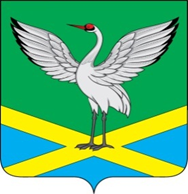 Совет  городского поселения «Забайкальское»муниципального района «Забайкальский район»РЕШЕНИЕпгт.Забайкальскот « 20 » декабря  2013 г.                                                                     № 65Об отмене решений Совета городского поселения «Забайкальское»	Рассмотрев протесты прокуратуры, на основании положений статьи 179 Бюджетного кодекса Российской Федерации (в ред.Федерального закона от 26.04.2007 № 63-ФЗ), для приведения нормативно – правовой базы городского поселения «Забайкальское» в соответствие с нормами Федерального законодательства, в соответствии со статьей 26 Устава городского поселения «Забайкальское», Совет городского поселения решил:1. Отменить:Решение Совета от 24.12.2010 № 190 «Об утверждении муниципальной целевой программы городского поселения «Забайкальское» Развитие культуры городского поселения «Забайкальское» (2011-2014 годы)»;Решение Совета от 10.06.2011 № 224 «Об утверждении муниципальной целевой программы «Адресная социальная поддержка малоимущих граждан и малоимущих семей с детьми и других категорий граждан городского поселения «Забайкальское» на 2011 -2013 годы »;Решение Совета от 10.06.2011 № 228 «Об утверждении Положения о контрольно-ревизионной комиссии городского поселения «Забайкальское» муниципального района «Забайкальский район»;Решение Совета от 22.06.2012 № 290 «Об утверждении  муниципальной целевой программы «Комплексное развитие систем коммунальной инфраструктуры городского поселения "Забайкальское"  на 2012-2020 годы»;Решение Совета от 11.12.2012 № 21 «Об утверждении муниципальной целевой программы городского поселения «Забайкальское» «Доступная среда на 2013-2015 годы»;  Решение Совета от 11.12.2012 № 22 «Об утверждении муниципальной целевой программы городского поселения «Забайкальское» «Молодежь» на 2013-2015 годы»;Решение Совета от 13.06.2013 № 46 «Об утверждении  муниципальной    целевой программы «Развитие физической культуры и спорта в городском поселении на 2013-2015 годы»;Решение Совета от 06.09.2013 № 54 «Об утверждении муниципальной долгосрочной программы «Чистая вода городского поселения «Забайкальское» (2013 – 2015г.г.);2. Опубликовать настоящее решение в информационном вестнике «Вести Забайкальска».3. Настоящее решение вступает в силу с момента опубликования.Глава городского поселения «Забайкальское»                                       О.Г.Ермолин